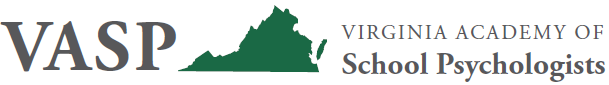 VASP 2019 Fall Conference Preliminary ProgramThursday, September 26, 20197:30 – 8:30 a.m.  Registration and Continental Breakfast8:30 – 11:30 a.m. Ethics - Why ‘Who is the Client?’ Can Be the Wrong Ethical Question – Mary Alice Fisher 8:30 – 11:30 a.m.  School Psychologists and the Myth of a Post-Racial American Society –Charles Barrett8:30 – 11:30 a.m. Identification of Orthographically-Based Reading and Writing Issues – Marlene Sotelo-Dynega11:45 a.m. – 1:00 p.m. VASP Business Meeting, Luncheon (included with registration), and Presentation of Awards (School Psychologist of the Year, Graduate Student of the Year) 1:00 – 2:30 p.m. Keynote Speaker – Leslie Paige, NASP President – “2020 Vision – Leadership in Focus”2:45 – 4:15 p.m.  Why Did My Child Lose Skills? Reporting Assessment Growth in Low Incidence Populations – Selena Oliver (Pearson)2:45 – 4:15 p.m. Introducing the New Bateria IV – Lauren Wallack (Riverside)2:45 – 4:15 p.m.  The Blissful and Bizarre World of ASMR and Brain Tingles – Craig Richard4:15 p.m. – 6:00 p.m.  VASP Happy Hour and 50th Birthday Party Extravaganza!Friday, September 27, 20197:30 – 8:30 a.m. Registration and Continental Breakfast 8:30 – 11:30 a.m.  School Psychology: Leadership in Action – Leslie Paige 8:30 – 11:30 a.m.   The Essence of CBT for School Based Behavioral Health Services – Ray Christner8:30 – 11:30 a.m. Developing Professional Autonomy, Belonging, and Competence through SEL – Lisa Micou11:45 a.m. – 12:45 p.m. Buffet Lunch (included with registration) Featuring the VASP President’s Forum – 50 years of VASP; What a Long, Strange Trip It’s Been! (L. Sutton, R. Reeves, T. Sisson) -- Graduate Students are invited to a Conversation Hour with Leslie Paige, NASP President 1:00 – 4:00 p.m. Unstuck and On Target: Improving Executive Function, On Task, and Flexible Behavior in Elementary School Age Children – Lauren Kenworthy 1:00 – 4:15 p.m. Fostering Compassion in Schools – (Tammy Gilligan, Debi Kipps-Vaughn) from 1:00-2:30; followed by The School Psychologist’s Toolkit for Creating Trauma Sensitive Schools (Terri Sisson, PAR) from 2:45-4:151:00 – 4:15 p.m. A Preliminary Analysis of School Psychologist’s Job Descriptions in Virginia (E. Mesmer, J. Caughron, C. Rich) from 1:00-2:30; followed by Student Teachers’ Perceptions and Knowledge of School Psychology (Ryan Harting) from 2:45-4:15
Registration and CostVASP Members - $150 for one day, $225 for two days. Non-members - $200 for one day, $375 for two days. (It pays to joins VASP before the conference! See website for membership application.) Student VASP Members - $60 for one day, $100 for two days. **Register by 9/18/19 to avoid Late Fees of $25 per day. Same-day registration will be available at the door if space permits – Late Fees will apply. Please register early! HotelOmni Richmond Hotel room rates are $147 per night for a Single or $157 per night for a Double Guestroom with the VASP group rate. Call the Omni at 1-800-THE-OMNI  and mention the Virginia Academy of School Psychologists for the group rate. (A link will be provided soon for online hotel registration, but there are technical difficulties at the moment.)   **Reserve your room by 09/04/19 to guarantee the special rate. MealsThursday and Friday continental breakfast and buffet lunch costs are included in your registration fee. The VASP Business Meeting and Awards Presentation will take place during Thursday’s luncheon. Meals will be buffet style and will offer a variety of options for dietary requirements; for additional requirement or information email Kelly Acevedo at kefkd5@gmail.com. Weather and Other CancellationIn the unlikely event there is a cancellation, we will send a notice to the email address listed in your registration.RefundsVASP registration fees are refundable if requests are received by 09/19/19 at vaspweb.org. After that date, a $50 processing fee will be deducted for the refund.  VASP is not responsible for hotel fees or cancellations.AccessibilityThe Omni Richmond Hotel is ADA compliant. For special needs, please email Kelly Acevedo at: kefkd5@gmail.com.Continuing Education CreditVASP is approved by the National Association of School Psychologists to offer professional development for school psychologists. VASP maintains responsibility for the programs we offer.Questions? Email us! Sarah Nevill, snevill@culpeperschools.org or Kelly Acevedo, kefkd5@gmail.com. 